UW CAP Communications QuestionnaireThe University of Washington (UW) has developed a Climate Action Plan (CAP) to help the University become a carbon neutral campus. In 2009, the UW committed to a Climate Action Plan that sets out to reduce campus emissions:by 15% compared to 2005 emission levels by 2020; and,by 36% compared to 2005 levels by 2030.The University has identified different strategies to reduce campus emissions. Please complete the following survey based on YOUR personal opinion, how aware you are of certain initiatives, and your own behavior. Question 1.Question 1 How important is it to you in terms of the UW's reputation that the University has received the following recognitions: RowsQuestion 2.Question 2 How important is each of the following to you in terms of the UW's reputation:RowsQuestion 3.Question 3 The UW has many initiatives to reduce its carbon emissions.  How aware are you of the following on-going initiatives at the UW: RowsQuestion 4.Question 4 Please indicate how frequently you do the following when you leave your office and/or dorm room: RowsQuestion 5.Question 5 Do you commute to and from campus? Question 6.Question 6 Which of the following UW transportation programs do you use: Question 7.Question 7 Please select the following statement(s) that apply to you:Question 8.Question 8 Of the following ongoing UW initiatives, please estimate what you believe to be the impact of each on the University’s reduction of carbon emissions: RowsQuestion 9.Question 9 People receive news and information in a variety of ways.  Please indicate how frequently you use the following types of media to receive information about the UW:RowsQuestion 10.Question 10 How concerned are you about the possibility of climate change: Question 11.Question 11 To what extent do you agree with the following statement:  There is nothing I can do to stop climate change. Question 12.Question 12 Which of the following best describes your role on the UW campus: Question 13.Question 13 If you are a student, are you an international student? Thank you for taking the time to participate in this questionnaire.  To learn more about what the UW is doing as a leader in sustainability, please visit the UW Environmental Stewardship and Sustainability Office website:  http://f2.washington.edu/ess/Additionally, we invite you to take a pledge to uphold the UW’s sustainability goals while on campus by saving energy, promoting sustainable food, conserving water, protecting green space, increasing recycling, and reducing reliance on polluting modes of transportation:  http://f2.washington.edu/ess/node/68For rules and regulations on the use of space heaters, fans, and other personal appliances, please see:  http://www.washington.edu/facilities/conserve.  Please note that space heaters are prohibited in University facilities.  Bottom of FormManage ProfilePlease provide a name and email for use in Catalyst tools. The email address you provide will be used to send tool notifications and occasional messages regarding tool updates and maintenance outages.First Name: *Required Last Name: *Required Email: *RequiredInvalid Email Address Save Cancel #1 “Cool School” ranking in the country by the Sierra Club in 2011. #1 “Cool School” ranking in the country by the Sierra Club in 2011. #1 “Cool School” ranking in the country by the Sierra Club in 2011. #1 “Cool School” ranking in the country by the Sierra Club in 2011. Green Honor Roll award by the Princeton Review in 2011. Green Honor Roll award by the Princeton Review in 2011. Green Honor Roll award by the Princeton Review in 2011. Green Honor Roll award by the Princeton Review in 2011. LEED GOLD rating on all campus buildings completed since 2009. LEED GOLD rating on all campus buildings completed since 2009. LEED GOLD rating on all campus buildings completed since 2009. LEED GOLD rating on all campus buildings completed since 2009. 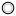 Very important Somewhat important Not important I don't know what this is Decreased water consumption. Decreased water consumption. Decreased water consumption. Decreased water consumption. Created 10 campus Green Teams that promote and implement sustainable work place practices within their buildings. Created 10 campus Green Teams that promote and implement sustainable work place practices within their buildings. Created 10 campus Green Teams that promote and implement sustainable work place practices within their buildings. Created 10 campus Green Teams that promote and implement sustainable work place practices within their buildings. Increased purchasing of locally processed food. Increased purchasing of locally processed food. Increased purchasing of locally processed food. Increased purchasing of locally processed food. Started an annual on-campus “Sustainability Summit” led by a campus-wide planning committee of students, faculty and staff. Started an annual on-campus “Sustainability Summit” led by a campus-wide planning committee of students, faculty and staff. Started an annual on-campus “Sustainability Summit” led by a campus-wide planning committee of students, faculty and staff. Started an annual on-campus “Sustainability Summit” led by a campus-wide planning committee of students, faculty and staff. Decreased the number of UW community members who drive alone to campus. Decreased the number of UW community members who drive alone to campus. Decreased the number of UW community members who drive alone to campus. Decreased the number of UW community members who drive alone to campus. Converted 95% of its light fixtures to being energy-efficient. Converted 95% of its light fixtures to being energy-efficient. Converted 95% of its light fixtures to being energy-efficient. Converted 95% of its light fixtures to being energy-efficient. Decreased paper purchasing. Decreased paper purchasing. Decreased paper purchasing. Decreased paper purchasing. Established a Campus Sustainability Fund that allocates over $300,000 of Student Activities Fees to fund campus sustainability projects. Established a Campus Sustainability Fund that allocates over $300,000 of Student Activities Fees to fund campus sustainability projects. Established a Campus Sustainability Fund that allocates over $300,000 of Student Activities Fees to fund campus sustainability projects. Established a Campus Sustainability Fund that allocates over $300,000 of Student Activities Fees to fund campus sustainability projects. Increased purchases of recycled products. Increased purchases of recycled products. Increased purchases of recycled products. Increased purchases of recycled products. Maintained campus energy consumption at current levels despite increases in buildings and population. Maintained campus energy consumption at current levels despite increases in buildings and population. Maintained campus energy consumption at current levels despite increases in buildings and population. Maintained campus energy consumption at current levels despite increases in buildings and population. Increased number of LEED certified buildings on campus. Increased number of LEED certified buildings on campus. Increased number of LEED certified buildings on campus. Increased number of LEED certified buildings on campus. Decreased amount of waste sent to landfills. Decreased amount of waste sent to landfills. Decreased amount of waste sent to landfills. Decreased amount of waste sent to landfills. Created a mandatory UPASS program for students. Created a mandatory UPASS program for students. Created a mandatory UPASS program for students. Created a mandatory UPASS program for students. Critically Important Important Not Important Developing a regional Smart Grid network. Developing a regional Smart Grid network. Developing a regional Smart Grid network. Developing a regional Smart Grid network. Offering “Zimride." Offering “Zimride." Offering “Zimride." Offering “Zimride." Operating free shuttle services around campus. Operating free shuttle services around campus. Operating free shuttle services around campus. Operating free shuttle services around campus. Monitoring all of its campus buildings' energy consumption. Monitoring all of its campus buildings' energy consumption. Monitoring all of its campus buildings' energy consumption. Monitoring all of its campus buildings' energy consumption. Offering bike lockers , bike racks, and secure indoor “bike rooms” throughout campus. Offering bike lockers , bike racks, and secure indoor “bike rooms” throughout campus. Offering bike lockers , bike racks, and secure indoor “bike rooms” throughout campus. Offering bike lockers , bike racks, and secure indoor “bike rooms” throughout campus. Purchasing only Energy Star rated appliances. Purchasing only Energy Star rated appliances. Purchasing only Energy Star rated appliances. Purchasing only Energy Star rated appliances. Monitoring all of its campus buildings' water consumption. Monitoring all of its campus buildings' water consumption. Monitoring all of its campus buildings' water consumption. Monitoring all of its campus buildings' water consumption. Offering telecommuting options for staff. Offering telecommuting options for staff. Offering telecommuting options for staff. Offering telecommuting options for staff. Committing to a Climate Action Plan to reduce its campus emissions. Committing to a Climate Action Plan to reduce its campus emissions. Committing to a Climate Action Plan to reduce its campus emissions. Committing to a Climate Action Plan to reduce its campus emissions. Very aware Somewhat aware Not aware I don't know what this is Turn off my computer Turn off my computer Adjust the temperature Adjust the temperature Make sure windows are closed Make sure windows are closed Turn off lights Turn off lights Turn off my space heater Turn off my space heater Turn off my fan Turn off my fan Almost Always Almost Always Sometimes Sometimes Never Never I do not have control over this / Not applicable to me I do not have control over this / Not applicable to me Yes No 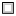 UPASS Zimride Zipcar Husky 3+ Carpool Full price parking None of the above I use public transportation more as a result of the new UPASS. I bike and/or walk less as a result of the new UPASS. I drive less as a result of the new UPASS. My use of public transportation has not changed as a result of the new UPASS. Decreasing water consumption. Decreasing water consumption. Decreasing water consumption. Decreasing water consumption. Decreasing paper purchasing. Decreasing paper purchasing. Decreasing paper purchasing. Decreasing paper purchasing. Increasing purchases of recycled products Increasing purchases of recycled products Increasing purchases of recycled products Increasing purchases of recycled products Increasing purchasing of locally processed food. Increasing purchasing of locally processed food. Increasing purchasing of locally processed food. Increasing purchasing of locally processed food. Decreasing the number of UW community members who drive alone to campus. Decreasing the number of UW community members who drive alone to campus. Decreasing the number of UW community members who drive alone to campus. Decreasing the number of UW community members who drive alone to campus. Maintaining campus energy consumption at current levels despite increases in buildings and population. Maintaining campus energy consumption at current levels despite increases in buildings and population. Maintaining campus energy consumption at current levels despite increases in buildings and population. Maintaining campus energy consumption at current levels despite increases in buildings and population. Increasing number of LEED certified buildings on campus. Increasing number of LEED certified buildings on campus. Increasing number of LEED certified buildings on campus. Increasing number of LEED certified buildings on campus. Decreasing amount of waste sent to landfills. Decreasing amount of waste sent to landfills. Decreasing amount of waste sent to landfills. Decreasing amount of waste sent to landfills. High Impact Medium Impact Low/No Impact Email Email Email Email Facebook Facebook Facebook Facebook Twitter Twitter Twitter Twitter Blogs Blogs Blogs Blogs Online news Online news Online news Online news Hardcopy news Hardcopy news Hardcopy news Hardcopy news Televised news Televised news Televised news Televised news Radio news Radio news Radio news Radio news Billboards Billboards Billboards Billboards Bus shelter advertisements Bus shelter advertisements Bus shelter advertisements Bus shelter advertisements Flyers Flyers Flyers Flyers Classes and seminars Classes and seminars Classes and seminars Classes and seminars Booths on Red Square Booths on Red Square Booths on Red Square Booths on Red Square Frequently Sometimes Rarely Never Very concerned Somewhat concerned Not concerned Strongly agree Somewhat agree Somewhat disagree Strongly disagree Undergraduate Student Graduate and/or Professional Student Staff Member Faculty Member Yes No I am not a student. 